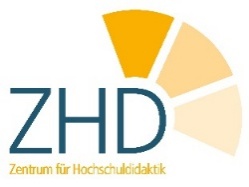 LehrpersonHospitant*inLehrveranstaltungDatumLehrsequenzLehrsequenzBeobachtung   Überlegungen / Ideen / FragenZeitPhaseWer? Was? Wie? Wo? Wann? Aktivität des Lehrenden? Aktivität der Studierenden?